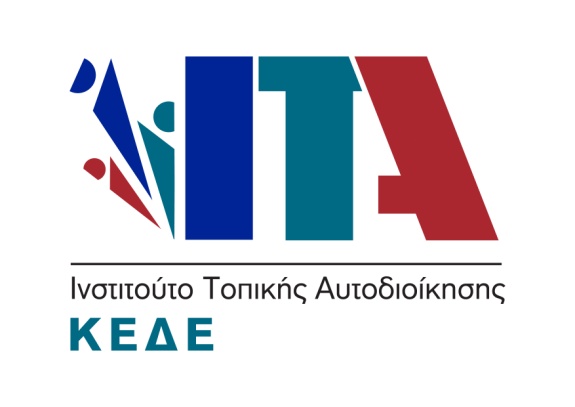 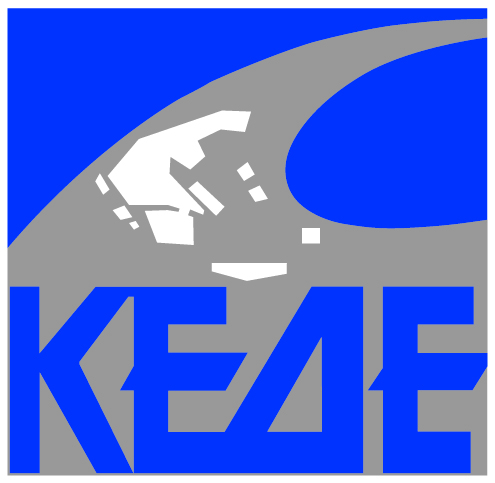                                 Συνέδριο με θέμα: Η ΤΟΠΙΚΗ ΑΥΤΟΔΙΟΙΚΗΣΗ, ΟΙ ΠΡΟΣΦΥΓΙΚΕΣ ΡΟΕΣ & ΤΟ ΜΕΤΑΝΑΣΤΕΥΤΙΚΟ ΖΗΤΗΜΑ ΟΙ ΕΠΙΠΤΩΣΕΙΣ ΣΤΗΝ ΚΟΙΝΩΝΙΑ, ΤΗΝ ΟΙΚΟΝΟΜΙΑ ΚΑΙ ΤΟΝ ΤΟΥΡΙΣΜΟ2-4 Ιουνίου 2016, Σάμος (Πυθαγόρειο)ΟΝΟΜΑΔΩΜΑΤΙΑΔΩΜΑΤΙΑINFODoryssa Seaside Resort (5*)90€110€Doryssa Seaside ResortΠυθαγόρειο, ΣάμοςSite: www.doryssa.grEmail:rdmanager@doryssa.grFacebook: https://www.facebook.com/doryssaΤηλ: +30 22730 88314/88300Fax: +30 22730 61463Doryssa Seaside ResortΠυθαγόρειο, ΣάμοςSite: www.doryssa.grEmail:rdmanager@doryssa.grFacebook: https://www.facebook.com/doryssaΤηλ: +30 22730 88314/88300Fax: +30 22730 61463Proteas Blu Resort (5*)110€110€Proteas Blu ResortΠυθαγορειο, ΣάμοςSite: http://www.proteasbluresort.gr/Email: info@proteasbluresort.grΤηλ: + 30 22730 62200Proteas Blu ResortΠυθαγορειο, ΣάμοςSite: http://www.proteasbluresort.gr/Email: info@proteasbluresort.grΤηλ: + 30 22730 62200Fito Aqua Bleu Resort (3*)88€88€Fito Aqua Bleu ResortΠυθαγόρειον, Σάμος
Site: www.fitobay.grE-Mail: info@fitobay.grΤηλ: +30 22730-61314, 61582
Fax: +30 22730-62045Fito Aqua Bleu ResortΠυθαγόρειον, Σάμος
Site: www.fitobay.grE-Mail: info@fitobay.grΤηλ: +30 22730-61314, 61582
Fax: +30 22730-62045Hydrele Beach Hotel (4*)(200 μέτρα από το Doryssa)80€ Μονόκλινο90€ Δίκλινο80€ Μονόκλινο90€ ΔίκλινοHydrele Beach HotelΠαραλία ΠοτοκάκιSite: http://www.hydrelebeach.com/gr/index.phpΤηλ: +30 2273061702Email: info@hydrelebeach.comHydrele Beach HotelΠαραλία ΠοτοκάκιSite: http://www.hydrelebeach.com/gr/index.phpΤηλ: +30 2273061702Email: info@hydrelebeach.comNaftilos Hotel Boutique (1,5 χλμ από Doryssa)55€ Μονόκλινο65€ Δίκλινο55€ Μονόκλινο65€ ΔίκλινοNaftilos Hotel BoutiqueΠυθαγόρειο ΣάμοςSite: http://www.hotelnaftilos.gr/index.htmlEmail: info@hotelnaftilos.grΤηλ: +30 22730 62744Naftilos Hotel BoutiqueΠυθαγόρειο ΣάμοςSite: http://www.hotelnaftilos.gr/index.htmlEmail: info@hotelnaftilos.grΤηλ: +30 22730 62744